ANEXO I - SOLICITAÇÃO DE INSCRIÇÃO
PROCESSO SELETIVO SIMPLIFICADO – EDITAL N° 38/2021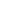 ÁREA DE ESTUDO / DISCIPLINAÁREA DE ESTUDO / DISCIPLINAÁREA DE ESTUDO / DISCIPLINA  N° DE INSCRIÇÃO   (para uso da comissão):  N° DE INSCRIÇÃO   (para uso da comissão):  N° DE INSCRIÇÃO   (para uso da comissão):  N° DE INSCRIÇÃO   (para uso da comissão):  N° DE INSCRIÇÃO   (para uso da comissão):  N° DE INSCRIÇÃO   (para uso da comissão):NOME DO CANDIDATONOME DO CANDIDATONOME DO CANDIDATONOME DO CANDIDATONOME DO CANDIDATONOME DO CANDIDATO ENDEREÇO (Rua, Avenida, Praça, Número, Apartamento, etc.) ENDEREÇO (Rua, Avenida, Praça, Número, Apartamento, etc.) ENDEREÇO (Rua, Avenida, Praça, Número, Apartamento, etc.) ENDEREÇO (Rua, Avenida, Praça, Número, Apartamento, etc.) ENDEREÇO (Rua, Avenida, Praça, Número, Apartamento, etc.) ENDEREÇO (Rua, Avenida, Praça, Número, Apartamento, etc.) BAIRRO BAIRRO CIDADE CIDADE CIDADE UF CEP FONE RESIDENCIAL FONE RESIDENCIAL FONE RESIDENCIAL FONE CELULAR FONE CELULAR E-MAIL E-MAIL E-MAIL E-MAIL DATA DE NASCIMENTO DATA DE NASCIMENTO TITULAÇÃO (PREENCHIMENTO OBRIGATÓRIO) TITULAÇÃO (PREENCHIMENTO OBRIGATÓRIO) TITULAÇÃO (PREENCHIMENTO OBRIGATÓRIO) TITULAÇÃO (PREENCHIMENTO OBRIGATÓRIO) TITULAÇÃO (PREENCHIMENTO OBRIGATÓRIO) TITULAÇÃO (PREENCHIMENTO OBRIGATÓRIO) Graduação em:   Especialização em:   Mestrado em:   Doutorado em:   Graduação em:   Especialização em:   Mestrado em:   Doutorado em:   Graduação em:   Especialização em:   Mestrado em:   Doutorado em:   Graduação em:   Especialização em:   Mestrado em:   Doutorado em:   Graduação em:   Especialização em:   Mestrado em:   Doutorado em:   Graduação em:   Especialização em:   Mestrado em:   Doutorado em:  CANDIDATO CONCORRE A VAGAS RESERVADAS A PESSOAS COM DEFICIÊNCIA - PcD SIM (   )   NÃO (   )CANDIDATO CONCORRE A VAGAS RESERVADAS AOS CANDIDATOS NEGROS (PPP) - Se sim, preencher formulário eletrônico informado no item 6.1.3.1 deste edital. CANDIDATO CONCORRE A VAGAS RESERVADAS A PESSOAS COM DEFICIÊNCIA - PcD SIM (   )   NÃO (   )CANDIDATO CONCORRE A VAGAS RESERVADAS AOS CANDIDATOS NEGROS (PPP) - Se sim, preencher formulário eletrônico informado no item 6.1.3.1 deste edital. CANDIDATO CONCORRE A VAGAS RESERVADAS A PESSOAS COM DEFICIÊNCIA - PcD SIM (   )   NÃO (   )CANDIDATO CONCORRE A VAGAS RESERVADAS AOS CANDIDATOS NEGROS (PPP) - Se sim, preencher formulário eletrônico informado no item 6.1.3.1 deste edital. CANDIDATO CONCORRE A VAGAS RESERVADAS A PESSOAS COM DEFICIÊNCIA - PcD SIM (   )   NÃO (   )CANDIDATO CONCORRE A VAGAS RESERVADAS AOS CANDIDATOS NEGROS (PPP) - Se sim, preencher formulário eletrônico informado no item 6.1.3.1 deste edital. CANDIDATO CONCORRE A VAGAS RESERVADAS A PESSOAS COM DEFICIÊNCIA - PcD SIM (   )   NÃO (   )CANDIDATO CONCORRE A VAGAS RESERVADAS AOS CANDIDATOS NEGROS (PPP) - Se sim, preencher formulário eletrônico informado no item 6.1.3.1 deste edital. CANDIDATO CONCORRE A VAGAS RESERVADAS A PESSOAS COM DEFICIÊNCIA - PcD SIM (   )   NÃO (   )CANDIDATO CONCORRE A VAGAS RESERVADAS AOS CANDIDATOS NEGROS (PPP) - Se sim, preencher formulário eletrônico informado no item 6.1.3.1 deste edital. 